Программа
«Профилактика безнадзорности и правонарушений несовершеннолетних»
муниципального общеобразовательного казённого учреждения Кулустайская
средняя общеобразовательная школа
на 2013-2018 г.гПаспорт программыПояснительная запискаСодержание проблемы и обоснование необходимости её решения программными методамиДетская безнадзорность и беспризорность - следствие современной  социально-экономической и духовно-нравственной ситуации, в России ,которая характеризуется нарастанием социального неблагополучия семей, падением их жизненного уровня, криминализацией среды, ростом преступности среди взрослых и порождают опасные для подрастающего поколения и общества в целом тенденции:          рост числа граждан, лишённых родительских прав, что предопределяет широкое распространение социального сиротства и беспризорности среди несовершеннолетних;         массовые нарушение прав детей;         рост ранней алкоголизации и наркомании подростков, который ведёт к увеличению числа преступлений, совершённых несовершеннолетними;         омоложение преступности;         увеличение числа несовершеннолетних правонарушителей из семей, находящихся в социально-опасном положении.Эти тревожные тенденции свидетельствуют о необходимости  совершенствования системы профилактики безнадзорности и правонарушений несовершеннолетних. С целью  систематизации работы образовательного учреждения в области профилактики была создана программа профилактики правонарушений среди несовершеннолетних в МОКУ Кулустайской СОШ. Правовая основа программы Правовую основу программы профилактики безнадзорности и          правонарушений составляют:         Международная Конвенция ООН о правах ребёнка         Конституция Российской Федерации;         Федеральный закон РФ «Об основах системы профилактики безнадзорности и правонарушений несовершеннолетних;         Указы Президента РФ;         Кодекс Российской Федерации об административных правонарушениях;         принимаемые в соответствии с указами Президента нормативные правовые акты государственных органов и органов местного самоуправления субъектов РФ.Цели программы:- обеспечить единый комплексный подход к разрешению ситуаций, связанных с проблемами безнадзорности и правонарушений;-   создать   условия   для   эффективного   функционирования   системы   профилактики   безнадзорности    и правонарушений. Задачи программы:- повышение уровня воспитательной – профилактической  работы с подростками в образовательном учреждении;- защита прав и законных интересов несовершеннолетних, находящихся в трудной жизненной ситуации;- раннее выявление семейного неблагополучия и оказание специализированной адресной помощи;- создание условий для психолого-педагогической, медицинской и правовой поддержки обучающихся;- осуществление индивидуального подхода к обучающимся и оказание помощи в охране их психофизического и нравственного здоровья;- осуществление  консультативно-профилактической работы  среди учащихся,   педагогических  работников, родителей.- развитие системы организованного досуга и отдыха «детей группы риска»Содержание программы.  Программа содержит 4 блока: организационная работа, диагностическая работа, профилактическая работа с обучающимися, профилактическая работа с родителями.Организационная работа направлена на разработку и осуществление комплекса мероприятий по профилактике правонарушений, алкоголизма, наркомании, токсикомании, осуществление систематической работы с картотекой обучающихся «группы риска».Диагностическая работа предполагает создание банка данных об образе жизни семей обучающихся, о положении детей в системе внутрисемейных отношений, выявление негативных привычек подростков, взаимоотношений подростков с педагогами школы, организацию мониторинга здоровья обучающихся.Профилактическая работа со школьниками включаетпредупредительно-профилактическую деятельность и индивидуальную работу с подростками с девиантным поведением и детьми «группы риска» Предупредительно-профилактическая деятельность осуществляется через систему классных часов, общешкольных мероприятий, с помощью индивидуальных бесед. Она способствует формированию у обучающихся представлений об адекватном поведении, о здоровой, несклонной к правонарушениям личности.Задача индивидуальной работы с подростками с девиантным поведением состоит в содействии сознательному выбору воспитанником своего жизненного пути. Работа выстраивается в несколько этапов: Профилактическая работа с родителями предусматривает установление неиспользованного резерва семейного воспитания, нахождение путей оптимального педагогического взаимодействия школы и семьи, включение семьи в воспитательный процесс через систему родительских собраний, общешкольных мероприятий с детьми и родителями, работу Совета школы.Программу реализует администрация школы (с привлечением заинтересованных ведомств), классные руководители, социальный педагог,  педагог-организатор ОБЖ. В целях профилактики безнадзорности в школе работают разнообразные кружки и секцииПланы мероприятий по каждому блоку работыОрганизационная работа:         Планирование и коррекция работы по профилактике правонарушений совместно ПДН ОВД.         Организация работы школьного Совета профилактики.         Проведение тематических педагогических советов.         Педагогический всеобуч для  родителей         Социально-педагогическая работа с детьми  «группы риска»            Составление социального паспорта классов, школы.         Ведение картотеки учащихся из неблагополучных семей, обучающихся, стоящих на внутришкольном учёте, карты семьи.         Проведение акции «Всеобуч» (посещение семей школы, выявление обучающихся, не посещающих школу).         Выявление и постановка на учёт детей с девиантным поведением, вовлечение их в спортивные секции и кружки.Диагностическая работа:Анкетирование учащихся 5-11-х классов на предмет выявления фактов употребления алкоголя, табачных изделий, наркотических веществ.  Анкетирование учащихся с целью выявления намерений по окончанию школы и дальнейших жизненных планов (7-11 кл.).Проведение диагностических методик изучения личности ученика: памятные даты моей жизни, моё состояние, блиц-опрос, самореклама, готовность к саморазвитию, сочинение и др.Заполнение карты здоровья учащихся. Профилактическая работа со школьниками:1 направление: Предупредительно-профилактическая деятельность:реализация системы  воспитательной работы школы;проведение мероприятий совместно с ПДН ОВД;классные часы по пожарной безопасности;организация правового всеобуча;профориентационная работа;проведение бесед по профилактике употребления психоактивных веществ. Организация досуговой деятельности учащихся «группы риска»:Вовлечение учащихся «группы риска» в кружки и спортивные секции;Вовлечение учащихся в планирование КТД в школе;Охват организованным отдыхом подростков «группы риска» в каникулярное время и интересным содержательным досугом в течение всего года;Привлечение подростков к шефской помощи младшим школьникам.     2 направление: Индивидуальная работа с подростками с девиантным поведением. Работа в этом направлении предполагает:выявление причин отклонений в поведении;беседы социального педагога,  классного руководителя, администрации школы с подростком;приглашение на школьный  Совет по профилактике правонарушений;Беседы инспектора ПДН;Вовлечение в творческую жизнь класса, школы, в кружки, секции;Направление ходатайств в КДН;Проведение тренинговых занятий с категорией таких обучающихся.Профилактическая работа с родителями:Выбор родительского комитета в классах.Выбор родителей в состав школьного Совета по профилактике правонарушений.«День открытых дверей» для родителей.Привлечение родителей к проведению внеклассных мероприятий.Привлечение родителей к осуществлению правопорядка во время проведения культурно-массовых мероприятий.Выявление социально-неблагополучных, малообеспеченных, многодетных семей и постановка их на внутришкольный контроль.Посещение по месту жительства семей, находящихся в социально-опасном положении, направление ходатайств в Центр помощи семье и детям.Проведение родительского всеобуча:Организация консультаций специалистов: психологов, педагогов, медицинских работников для родителей. Организация тематических встреч родителей с работниками образования, правоохранительных органов, органов здравоохранения.Использование разнообразных форм для проведения родительских собраний: лекции, конференции, ролевые игры, родительские ринги, практикумы и др.Планируемые результаты:План  мероприятий направленных на  реализацию направлений программы Критерии отслеживания эффективности программы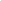 Наименование программыПрограмма по профилактике безнадзорности и правонарушений несовершеннолетних Разработчики программыСоциально-педагогическая службаМОКУ Кулустайской СОШ Цели программы  обеспечить единый комплексный подход к разрешению ситуаций, связанных с проблемами безнадзорности и правонарушений;  создать   условия   для   эффективного   функционирования   системы   профилактики   безнадзорности    и правонарушений. Сроки реализации программы2013-2018 годыИсполнители программы Социально-педагогическая служба МОКУ Кулустайской СОШ Ожидаемые конечные результаты реализации программысоздание условий для обеспечения защиты прав детей, их социальной реабилитации и адаптации в обществе;стабилизация числа беспризорных детей  подростков;преодоление тенденции роста числа правонарушений несовершеннолетних.ЭтапСодержаниеИзучение подростка и окружающей его средыДиагностика подросткаОбеспечение психологической готовности подростка к изменениюБеседы с подростком, вхождение в доверие к нему, пробуждение его интереса к той или иной деятельностиНакопление подростком нравственно положительных качеств, поступковСтимулирование положительных поступков, изменений, профориентационная работа СамовоспитаниеПоддержка подростка в процессе самовоспитанияТемаСодержаниеПрофориентация школьников1) Профориентация, её цели и задачи2) Правильный и ошибочный выбор профессии. Занятость населения, ситуация на местном рынке труда3) Важность самостоятельного и обоснованного выбора профессии вашим ребёнком.По профилактике употребления ПАВ1) ПАВ и его влияние на организм ребенка.2) Как определить, что ребёнок начал употреблять ПАВ.3) Устойчивость подростка в обществе.4) Семейные конфликты - причина употребления подростком ПАВ5) Как контролировать эмоциональное состояние ребёнка,6) Половые особенности подростков в системе профилактики ПАВ.По профилактике правонарушений и преступлений1) Права и обязанности семьи.2) Права, обязанности и ответственность родителей.3) Нравственные уроки семьи - нравственные законы жизни.4) Права и обязанности ребёнка в семье, в школе, в социуме5) Причина детских суицидов.6) Свободное время и развлечения учащихся.1 блок-разработать комплекс мероприятий, необходимых для профилактики правонарушений,-создать банк данных по учащимся и семьям «группы риска»правонарушений, -создать банк данных по учащимся и семьям «группы риска» 2 блок-получение характеристики микроклимата семьи, что облегчит поиск взаимодействия школы и семьи, - получение информации о «вредных» привычках учащихся, необходимой для быстрого оказания квалифицированной помощи, - получение информации о состоянии здоровья учащихся3 блок- сформировать у учащихся образ жизни, -сформировать жизненную позицию ребёнка достойной человека, -сформировать жизненную позицию ребёнка4 блок-создание приоритетного родительского воспитания,  -организация педагогического просвещения родителей,  -построение демократической системы отношений детей и взрослых№ п\пСодержание работыСодержание работыклассыклассыклассыСрокиСрокиСрокиОтветственныеОтветственныеОтветственные1. Организационные мероприятия1. Организационные мероприятия1. Организационные мероприятия1. Организационные мероприятия1. Организационные мероприятия1. Организационные мероприятия1. Организационные мероприятия1. Организационные мероприятия1. Организационные мероприятия1. Организационные мероприятия1. Организационные мероприятия1. Организационные мероприятия1Изучение и систематизация социальной структуры семей уч-ся школы.Изучение и систематизация социальной структуры семей уч-ся школы.1-111-111-11сент.сент.сент.Кл. рук. 1-11 кл. Соц. педагогКл. рук. 1-11 кл. Соц. педагогКл. рук. 1-11 кл. Соц. педагог2Выявление детей: с «группы риска», с довиантным поведением, неблагополучных и малообеспеченных семей. Выявление детей: с «группы риска», с довиантным поведением, неблагополучных и малообеспеченных семей. 1-111-111-11сент.сент.сент.Кл. рук.1-11 кл. Соц. педагогКл. рук.1-11 кл. Соц. педагогКл. рук.1-11 кл. Соц. педагог3Организация заполнения в классах социальных паспортовОрганизация заполнения в классах социальных паспортов1-111-111-11сентсентсентКл. рук.1-11 кл. Соц. педагогКл. рук.1-11 кл. Соц. педагогКл. рук.1-11 кл. Соц. педагог4Составление банка данных и социального паспорта школыСоставление банка данных и социального паспорта школы1-111-111-11До 01.10До 01.10До 01.10Соц. педагог школыСоц. педагог школыСоц. педагог школы5Анализ состояния преступности и безнадзорности уч-ся школы.( по информации ПДН ГОВД)Анализ состояния преступности и безнадзорности уч-ся школы.( по информации ПДН ГОВД)1-111-111-11окт.окт.окт.Соц. педагог школыСоц. педагог школыСоц. педагог школы6Планирование и корректирование работы по профилактике правонарушений уч-ся школы совместно с КДН и ПДН ГОВД, администрацией Д\д "Надежда".Планирование и корректирование работы по профилактике правонарушений уч-ся школы совместно с КДН и ПДН ГОВД, администрацией Д\д "Надежда".1-111-111-11сент.-окт.сент.-окт.сент.-окт.Соц. педагогСоц. педагогСоц. педагог7Организация работы Совета профилактики школы ( по отдельному плану)Организация работы Совета профилактики школы ( по отдельному плану)1-111-111-111-2 р. в мес-ц1-2 р. в мес-ц1-2 р. в мес-цЗам.дир.школы по ВРЗам.дир.школы по ВРЗам.дир.школы по ВР8Участие в пос., районных, областных акциях, профилактических мероприятиях по линии Министерства образования, Управления образования при администрации района, КДН района ,ПДН ГОВД.Участие в пос., районных, областных акциях, профилактических мероприятиях по линии Министерства образования, Управления образования при администрации района, КДН района ,ПДН ГОВД.1-111-111-11В теч. годаВ теч. годаВ теч. годаАдминистрация школы1Администрация школы1Администрация школы19Анкетирование уч-ся с целью выявления склонности к правонарушениямАнкетирование уч-ся с целью выявления склонности к правонарушениям5-115-115-11сент.сент.сент.Кл. рук.Кл. рук.Кл. рук.10Вовлечение "трудных" уч-ся в работу кружков и секций.Вовлечение "трудных" уч-ся в работу кружков и секций.2-112-112-11сент. окт.сент. окт.сент. окт.Кл. рук.Кл. рук.Кл. рук.11Своевременное принятие мер по поступившим сигналам о правонарушениях учащихся: а) индивидуальные беседы; б)посещение семьи; в)приглашение на Совет профилактики школы.Своевременное принятие мер по поступившим сигналам о правонарушениях учащихся: а) индивидуальные беседы; б)посещение семьи; в)приглашение на Совет профилактики школы.1-111-111-11По мере необходимостиПо мере необходимостиПо мере необходимостиСоц. педагогшколыСоц. педагогшколыСоц. педагогшколы12Организация и проведение школьных рейдов на квартиры учащихся "группы риска", в неблагополучные семьи.Организация и проведение школьных рейдов на квартиры учащихся "группы риска", в неблагополучные семьи.1-111-111-111 раз в триместр1 раз в триместр1 раз в триместрАдминистрация школыАдминистрация школыАдминистрация школы13Участие в районных рейдах на квартиры учащихся, стоящих на учете в ПДН ГОВД и на педучете в школе.Участие в районных рейдах на квартиры учащихся, стоящих на учете в ПДН ГОВД и на педучете в школе.5-115-115-11По плану КДН р-наПо плану КДН р-наПо плану КДН р-наАдминистрация школыАдминистрация школыАдминистрация школы14Сверка документации школы и ПДН ГОВД по уч-ся, стоящим на учете в ПДН. Сверка документации школы и ПДН ГОВД по уч-ся, стоящим на учете в ПДН. 9кл.9кл.9кл.сент. сент. сент. Соц. ПедагогСоц. ПедагогСоц. Педагог2. Работа с учащимися. 2. Работа с учащимися. 2. Работа с учащимися. 2. Работа с учащимися. 2. Работа с учащимися. 2. Работа с учащимися. 2. Работа с учащимися. 2. Работа с учащимися. 2. Работа с учащимися. 2. Работа с учащимися. 2. Работа с учащимися. 2. Работа с учащимися. 2. Работа с учащимися. 2. Работа с учащимися. 11Оказание учащимся информационно-правовой помощи, защита их интересов: а) работа лектория правовых знаний ( по отд.плану); б) работа "Службы доверия";Оказание учащимся информационно-правовой помощи, защита их интересов: а) работа лектория правовых знаний ( по отд.плану); б) работа "Службы доверия";Оказание учащимся информационно-правовой помощи, защита их интересов: а) работа лектория правовых знаний ( по отд.плану); б) работа "Службы доверия";8-9 кл. 1-118-9 кл. 1-118-9 кл. 1-11 раз в мес-ц еженед. четв., пяти. С 13-15 часов) раз в мес-ц еженед. четв., пяти. С 13-15 часов) раз в мес-ц еженед. четв., пяти. С 13-15 часов)Соц. педагог Зам.дир. шк.по воспитательной работеСоц. педагог Зам.дир. шк.по воспитательной работеСоц. педагог Зам.дир. шк.по воспитательной работе22Оказание помощи вновь прибышим учащимся в адаптации в новом классном коллективеОказание помощи вновь прибышим учащимся в адаптации в новом классном коллективеОказание помощи вновь прибышим учащимся в адаптации в новом классном коллективе1-111-111-11По мере необходимости.По мере необходимости.По мере необходимости.Соц. педагог школыСоц. педагог школыСоц. педагог школы33Оказание помощи учащимся в прохождении адаптационного периодаОказание помощи учащимся в прохождении адаптационного периодаОказание помощи учащимся в прохождении адаптационного периода5,.1 кл5,.1 кл5,.1 клсент. окт.сент. окт.сент. окт.Кл. рук. Соц. педагогКл. рук. Соц. педагогКл. рук. Соц. педагог44Оказание помощи учащимся в трудной жизненной ситуации. Консультирование, в, том числе, через "Службу доверия".Оказание помощи учащимся в трудной жизненной ситуации. Консультирование, в, том числе, через "Службу доверия".Оказание помощи учащимся в трудной жизненной ситуации. Консультирование, в, том числе, через "Службу доверия".1-111-111-11Пост.Пост.Пост.Кл. рук. Администрация Школы, Соц. педагогКл. рук. Администрация Школы, Соц. педагогКл. рук. Администрация Школы, Соц. педагог55Организация досуга учащихся (по плану воспитат. работы школы)Организация досуга учащихся (по плану воспитат. работы школы)Организация досуга учащихся (по плану воспитат. работы школы)1-111-111-11Пост.Пост.Пост.Зам. дир. шк. поВР, кл. рук.Зам. дир. шк. поВР, кл. рук.Зам. дир. шк. поВР, кл. рук.66Изучение федеральных, региональных и локальных нормативно-правовых документов, необходимых для профилактики правонарушений несовершеннолетних.Изучение федеральных, региональных и локальных нормативно-правовых документов, необходимых для профилактики правонарушений несовершеннолетних.Изучение федеральных, региональных и локальных нормативно-правовых документов, необходимых для профилактики правонарушений несовершеннолетних.8-98-98-9Втеч. уч. годаВтеч. уч. годаВтеч. уч. годаСоц. педагог, учителя обще-ствознанияIСоц. педагог, учителя обще-ствознанияIСоц. педагог, учителя обще-ствознанияI77Обучение учащихся способам разрешения конфликтов: а) через "Службу доверия"; б) тренинговые занятия; в)педконсилиумы; г) "круглые столы"Обучение учащихся способам разрешения конфликтов: а) через "Службу доверия"; б) тренинговые занятия; в)педконсилиумы; г) "круглые столы"Обучение учащихся способам разрешения конфликтов: а) через "Службу доверия"; б) тренинговые занятия; в)педконсилиумы; г) "круглые столы"7-117-117-11Втеч.годаВтеч.годаВтеч.годаАдминистрация школы, соц. педагог, кл. рук.Администрация школы, соц. педагог, кл. рук.Администрация школы, соц. педагог, кл. рук.88Охват организованным отдыхом и трудом учащихся " группы риска" в каникулярное время и интересным, содержательным досугом в течение года.Охват организованным отдыхом и трудом учащихся " группы риска" в каникулярное время и интересным, содержательным досугом в течение года.Охват организованным отдыхом и трудом учащихся " группы риска" в каникулярное время и интересным, содержательным досугом в течение года.1-111-111-11В теч. годаВ теч. годаВ теч. годаПедколлектив школыПедколлектив школыПедколлектив школы99Контроль за посещаемостью уроков, поведением детей "группы риска". -Контроль за посещаемостью уроков, поведением детей "группы риска". -Контроль за посещаемостью уроков, поведением детей "группы риска". -1-111-111-11Ежедн.Ежедн.Ежедн.Администрация школы, соц. педагог, кл. рук.Администрация школы, соц. педагог, кл. рук.Администрация школы, соц. педагог, кл. рук.1010Самоотчеты учащихся на заседаниях Совета профилактики школы об успеваемости, посещаемости, поведению, занятости в свободное время.Самоотчеты учащихся на заседаниях Совета профилактики школы об успеваемости, посещаемости, поведению, занятости в свободное время.Самоотчеты учащихся на заседаниях Совета профилактики школы об успеваемости, посещаемости, поведению, занятости в свободное время.2-11|2-11|2-11|По мере необходимостиПо мере необходимостиПо мере необходимостиКл. рук,  Совет проф-ки школыКл. рук,  Совет проф-ки школыКл. рук,  Совет проф-ки школы3. Работа с семьей 3. Работа с семьей 3. Работа с семьей 3. Работа с семьей 3. Работа с семьей 3. Работа с семьей 3. Работа с семьей 3. Работа с семьей 3. Работа с семьей 3. Работа с семьей 3. Работа с семьей 3. Работа с семьей 3. Работа с семьей 3. Работа с семьей 11Изучение социальной структуры семей учащихся школы, определение их социальных категорий.Изучение социальной структуры семей учащихся школы, определение их социальных категорий.Изучение социальной структуры семей учащихся школы, определение их социальных категорий.1-111-111-11сент.сент.сент.кл. рук. соц. педагог школыкл. рук. соц. педагог школыкл. рук. соц. педагог школы22Выявление семей, уклоняющихся от воспитания детей, неблагополучных семей.Выявление семей, уклоняющихся от воспитания детей, неблагополучных семей.Выявление семей, уклоняющихся от воспитания детей, неблагополучных семей.1-111-111-11сент.сент.сент.кл. рук., соц. педагогкл. рук., соц. педагогкл. рук., соц. педагог11Работа педагогического лектория для родителей ( по отдельному плану )Работа педагогического лектория для родителей ( по отдельному плану )1-111-111-111 раз в четв.1 раз в четв.1 раз в четв.Администрация кл. рук.Администрация кл. рук.Администрация кл. рук.44Привлечение родителей к воспитательной работе с учащимися.Привлечение родителей к воспитательной работе с учащимися.1-111-111-11пост.пост.пост.кл. рук.кл. рук.кл. рук.55Консультирование родителей : а) педагогами школы; б)соц. педагогом; в) медработником.Консультирование родителей : а) педагогами школы; б)соц. педагогом; в) медработником.род. 1-11кл.род. 1-11кл.род. 1-11кл.по мере необходимостипо мере необходимостипо мере необходимостиколектив работников школыколектив работников школыколектив работников школы66Оранизация тематической встречи родителей с руководителями образования, представителями правоохранительных органов, прокуратуры, органов здравоохранения.Оранизация тематической встречи родителей с руководителями образования, представителями правоохранительных органов, прокуратуры, органов здравоохранения.род. 7-11кл.род. 7-11кл.род. 7-11кл.дек., февр.дек., февр.дек., февр.Администрация школы1Администрация школы1Администрация школы177Обучение родителей приемам педагогического контроля за детьми "группы риска".: а) на "круглых столах"; б) на малых педсоветах.Обучение родителей приемам педагогического контроля за детьми "группы риска".: а) на "круглых столах"; б) на малых педсоветах.1-111-111-111 раз в четв.1 раз в четв.1 раз в четв.кл. рук., Администрация школыкл. рук., Администрация школыкл. рук., Администрация школы4. Правовой всеобуч учащихся. 4. Правовой всеобуч учащихся. 4. Правовой всеобуч учащихся. 4. Правовой всеобуч учащихся. 4. Правовой всеобуч учащихся. 4. Правовой всеобуч учащихся. 4. Правовой всеобуч учащихся. 4. Правовой всеобуч учащихся. 4. Правовой всеобуч учащихся. 4. Правовой всеобуч учащихся. 4. Правовой всеобуч учащихся. 4. Правовой всеобуч учащихся. 4. Правовой всеобуч учащихся. 11Проведение бесед, кл. часов по разъяснению правил поведения и правовой информированности учащихся.Проведение бесед, кл. часов по разъяснению правил поведения и правовой информированности учащихся.1-111-111-11по планам кл. рук.по планам кл. рук.по планам кл. рук.Кл. рук.Кл. рук.Кл. рук.22Лекторий по правовым вопросам с привлечением специалистов по праву ( по отдельному плану))Лекторий по правовым вопросам с привлечением специалистов по праву ( по отдельному плану))8-9 кл.8-9 кл.8-9 кл.1 раз в мес-ц1 раз в мес-ц1 раз в мес-цСоц. педагог школыСоц. педагог школыСоц. педагог школы33Изучение государственных и международных документов по правам человека, о положении в обществе и правах ребенка.Изучение государственных и международных документов по правам человека, о положении в обществе и правах ребенка.5-115-115-11По общешк. плануПо общешк. плануПо общешк. плануКл. рук.Кл. рук.Кл. рук.44Проведение тематических бесед и лекций с разъяснением учащимся ответственности за совершение правонарушений (курение, употребление спиртных напитков, сквернословиеПроведение тематических бесед и лекций с разъяснением учащимся ответственности за совершение правонарушений (курение, употребление спиртных напитков, сквернословие1-111-111-11В декаду "За здоровый, образ жизни"В декаду "За здоровый, образ жизни"В декаду "За здоровый, образ жизни"Администрация школы, соц. педагогАдминистрация школы, соц. педагогАдминистрация школы, соц. педагог5.Профилактика алкоголизма и наркомании.5.Профилактика алкоголизма и наркомании.5.Профилактика алкоголизма и наркомании.5.Профилактика алкоголизма и наркомании.5.Профилактика алкоголизма и наркомании.5.Профилактика алкоголизма и наркомании.5.Профилактика алкоголизма и наркомании.5.Профилактика алкоголизма и наркомании.5.Профилактика алкоголизма и наркомании.5.Профилактика алкоголизма и наркомании.5.Профилактика алкоголизма и наркомании.5.Профилактика алкоголизма и наркомании.5.Профилактика алкоголизма и наркомании.11Диагностика учащихся по выявлению их склонностей к вредным привычкам.Диагностика учащихся по выявлению их склонностей к вредным привычкам.5-115-115-11сент.сент.сент.Зам. дир. шк. по ВР, соц. педагогЗам. дир. шк. по ВР, соц. педагогЗам. дир. шк. по ВР, соц. педагог22Проведение акции "За здоровый образ жизни" ( по отдельному плану)Проведение акции "За здоровый образ жизни" ( по отдельному плану)1-111-111-11Январь, апрельЯнварь, апрельЯнварь, апрельЗам. дир. шк. поВР, соц. педагогЗам. дир. шк. поВР, соц. педагогЗам. дир. шк. поВР, соц. педагог33Освящение вопросов профилактики алкоголизма и наркомании на занятиях Лектория правовых знаний для учащихся.Освящение вопросов профилактики алкоголизма и наркомании на занятиях Лектория правовых знаний для учащихся.8-9 кл.8-9 кл.8-9 кл.По плану лекторияПо плану лекторияПо плану лекториясоц. педагог школысоц. педагог школысоц. педагог школыОтслеживание эффективности всей программы - появление у подростков устойчивых интересов;- положительная динамика изменения количества подростков, состоящих на учёте в ПДН ОВД; -уменьшение количества детей «группы риска»- уменьшение количества причин ,по которым дети попадают в «группу риска».Отслеживание эффективности каждого проводимого мероприятия программы-проведение анкетирования, опросов участников (учащихся, родителей)с целью отслеживания эффективности, проводимых мероприятий, динамики осознания проблемы и отношения к ней, уровня и степени добровольной вовлечённости родителей и учащихся в мероприятия.Конечный результат реализации программыПоложительная динамика состояния преступности, преодоление тенденции роста числа правонарушений несовершеннолетних ,создание  условий для обеспечения защиты их прав, социальной реабилитации и адаптации в обществе, стабилизация числа беспризорных детей и подростков.